Заняття гуртка «Конструювання повітряних зміїв»Тема: Технологія виготовлення повітряного змія «Метелик».Заняття розраховане на групу дітей 15 чоловік віком 8-11 років.Мета заняття: ознайомити вихованців з технікою конструювання та запуску повітряного змія «Метелик»;повторити, закріпити на практиці набуті знання та навички; розвивати практичні вміння вихованців, конструкторські та художні здібності, логічне мислення, уяву під час виготовлення повітряного змія; реалізувати естетичне та фізичне виховання гуртківців, сформувати вміння толерантно ставитись до думок інших, виховувати працелюбність та емоційне ставлення до об’єкту вивчення.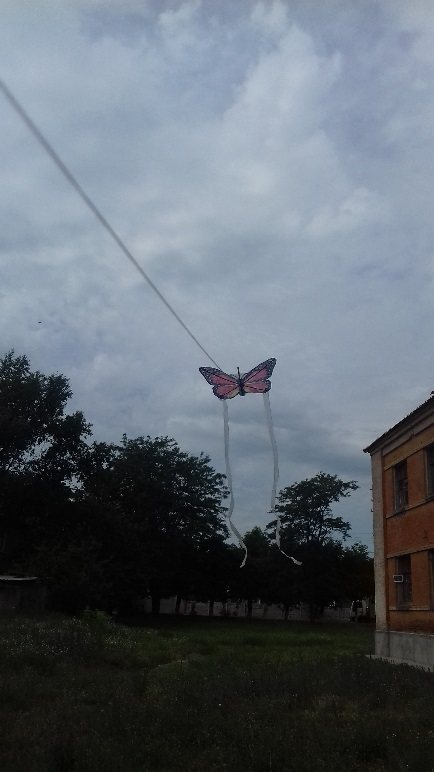 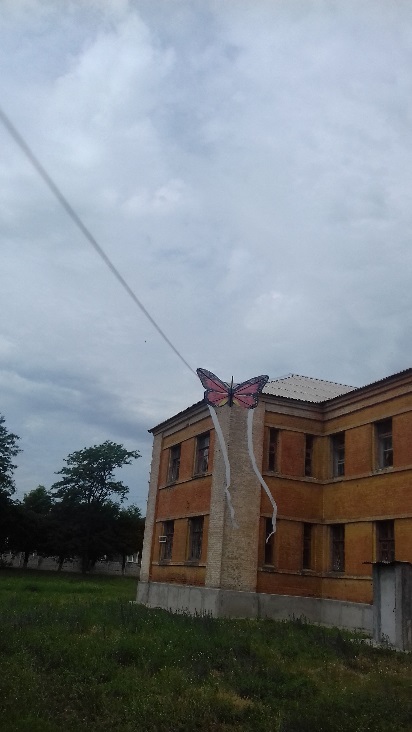 Завдання: опрацювати практичні моменти технології виготовлення повітряного змія.Очікуванні результати: розвиток пізнавальних інтересів гуртківців; формування навичок роботи з різними інструментами та матеріалом.Засоби навчання:зразки повітряних зміїв, інструкційна карта роботи.Тип заняття: практичне заняття.Хід заняття1.Організаційний момент.Перевірка готовності вихованців до заняття. Керівник гуртка проводить інструктаж з правил техніки безпеки при роботі з інструментами.2. Актуалізація опорних знань.- Як називається прив'язний літальний апарат, підтримуваний у повітрі тиском вітру на поверхню, поставлену під певним кутом до напрямку вітру? (Повітряний змій).- З яких частин складається повітряний змій? (Полотно, каркас, з'єднувальні деталі, прив'язка (вуздечка), хвіст, нитка (леєр), котушка для намотування нитки.)- Як називається кут , утворений площиною змія і напрямком потоку повітря? (Кут атаки)3. Мотивація навчальної діяльності.Керівник .Повітряний змій - перший літальний апарат важчий за повітря, який винайшли люди. Перші повітряні змії з'явилися кілька тисячоліть тому в Китаї. Виготовлялися вони з бамбука і шовку. Їм надавали  форму метеликів, жуків, риб, драконів та інших тварин. Спершу люди сприймали зміїв як цікаві незвичні іграшки, але у XVIII—XIX століттях стали використовувати їх як машини у своїх наукових дослідах. Зараз конструювання повітряних зміїв — поширений напрям технічної творчості. Повітряні змії використовуються для аерофотозйомки, дозвілля та популярні як дитяча іграшка.4.Повідомлення теми заняття.Темою заняття є : Технологія виготовлення повітряного змія.5.Вивчення нового матеріалу.Керівник. На цьому занятті ми продовжуємо знайомство з повітряними зміями. Згідно теми нашого заняття, починаємо роботу над змієм «Метелик». Матеріали та інструменти:ножиці;канцелярський ніж;канцелярські шпильки; мікалентний папір (калька);очерет;нитки;скотч;фломастери (маркери);клей ПВА,целофан (пакети для сміття). Давайте детально роздивимось інструкційну карту.Інструкційна карта виготовлення повітряного змія «Метелик»6.Формування практичних умінь та навичокКерівник гуртка проводить повторний інструктаж з правил техніки безпеки при роботі з інструментами. Вихованці працюють з інструкційною картою.Під час роботи над повітряним змієм треба не забувати про вправи для очей та фізкультхвилинку. 7.Підсумки заняття.Керівник.- Чи важко було виготовити повітряного змія?- Що нового ви дізналися на занятті?- Які інструменти і матеріали ви використовували?Прибирання робочих місць.7.Домашне завдання.Доробити повітряного змія та підготувати інструменти і матеріали для наступного. .№Послідовність діїПоопераційне фото1В Інтернеті шукаємо метеликів в пошуковій системі. Як приклад - https://mvm-dou5-skazka.ru/id-192-kartinki-babochki.phpНа принтері на А4 форматі роздруковуємо малюнки метеликів, які сподобалися гуртківцям.Метелик повинен вписуватись в коло діаметром 20 см.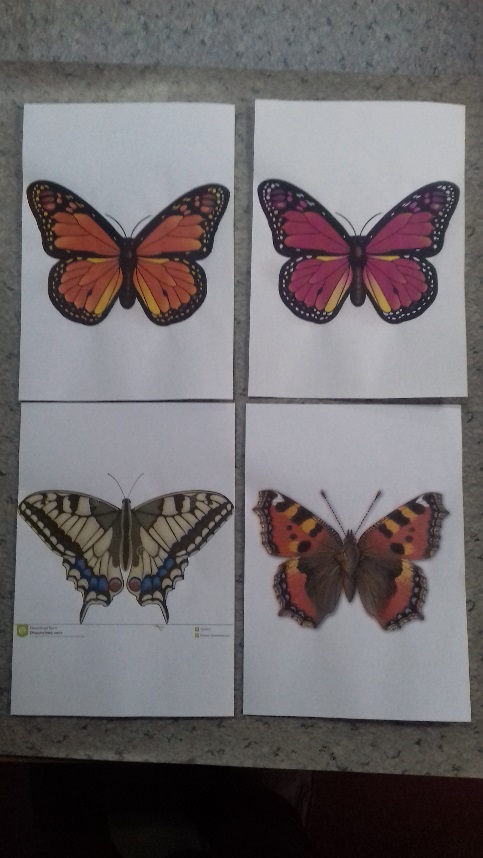 20 2На наш малюнок накладаємо мікалентний папір, закріпляючи його канцелярськими шпильками або скотчем. Розмальовуємо метеликів фломастерами або маркерами.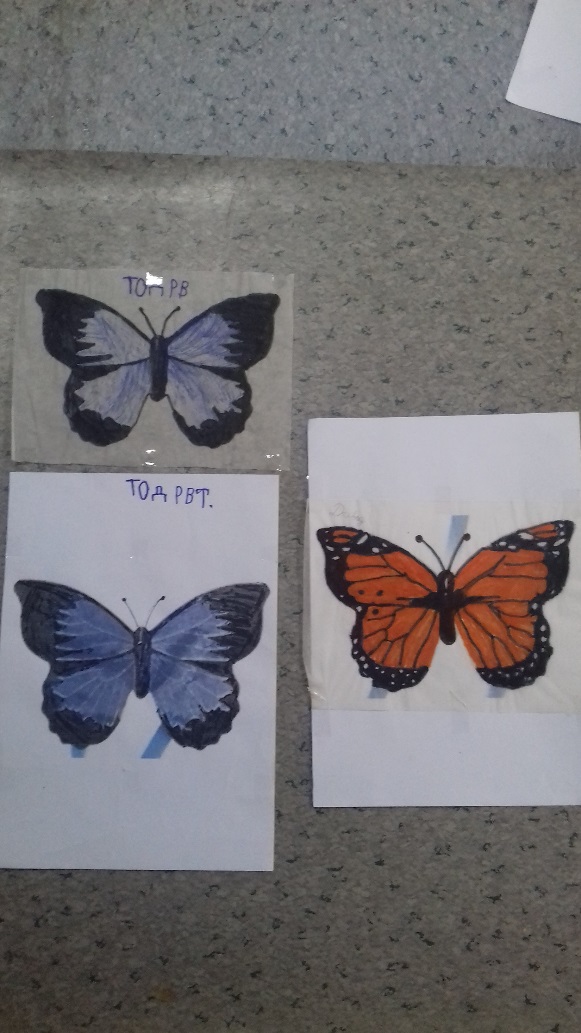 3Готуємо очерет для каркасу метелика. Для цього потрібно з очерету канцелярським ножем нарізати смужки шириною приблизно 3 мм та довжиною більш ніж 200 мм.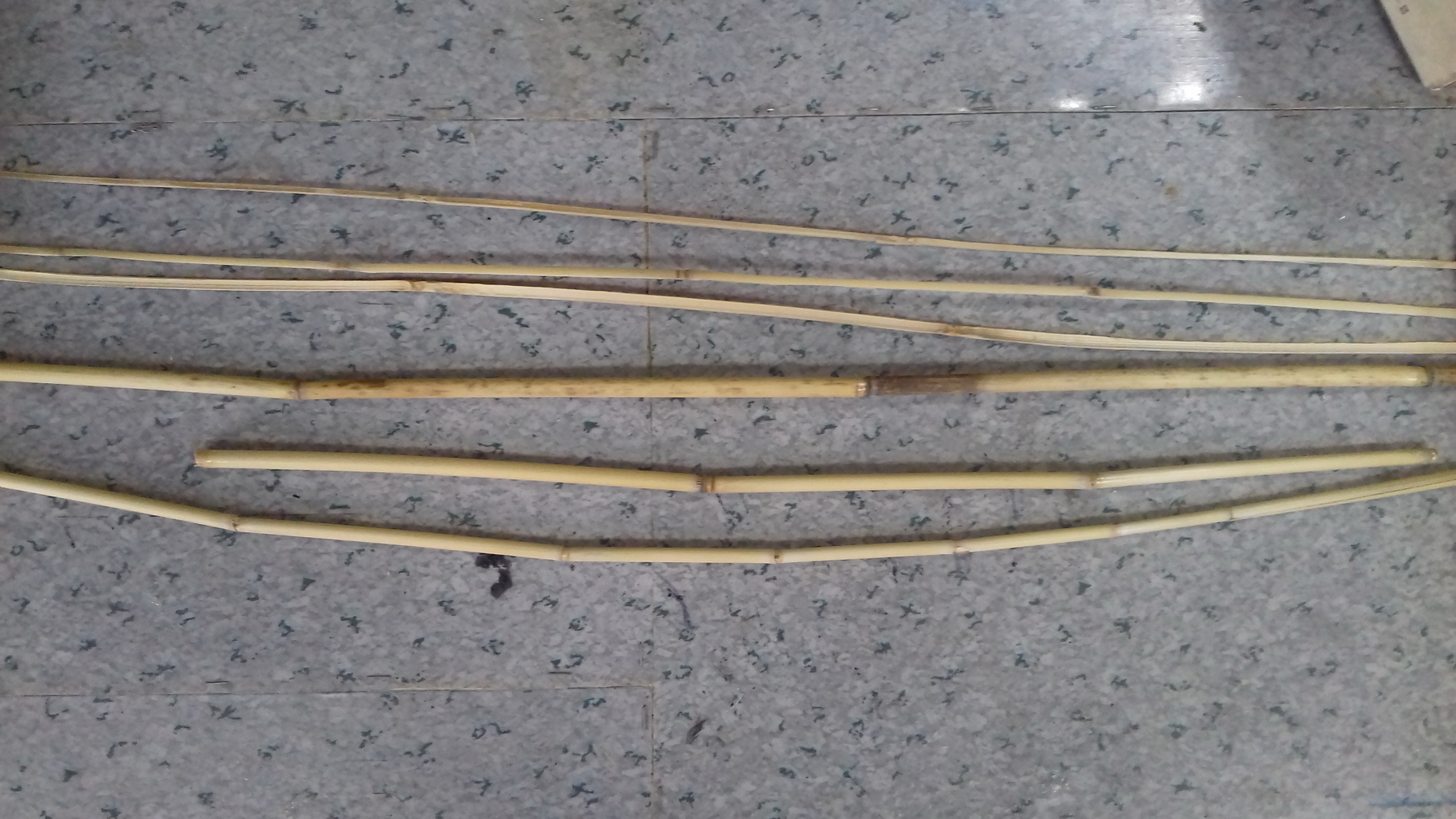 Смужки з’єднуємо хрестом  та  приклеюємо к розмальованому метелику за допомогою  ниток та клею ПВА.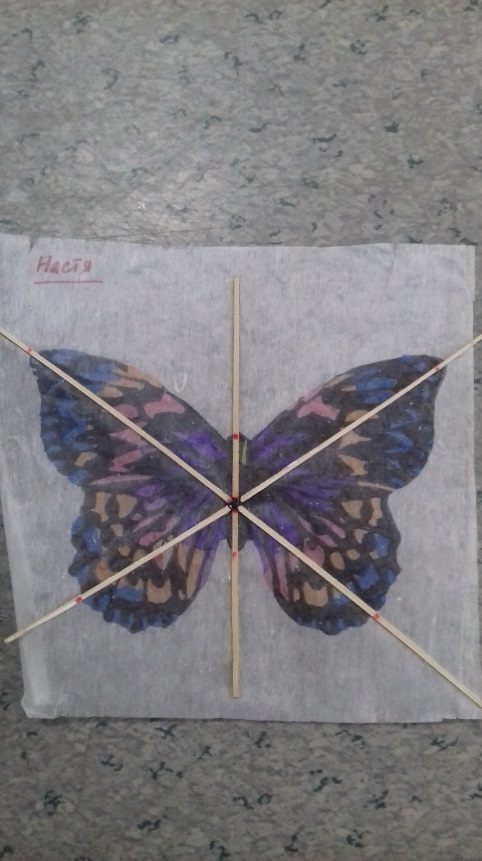 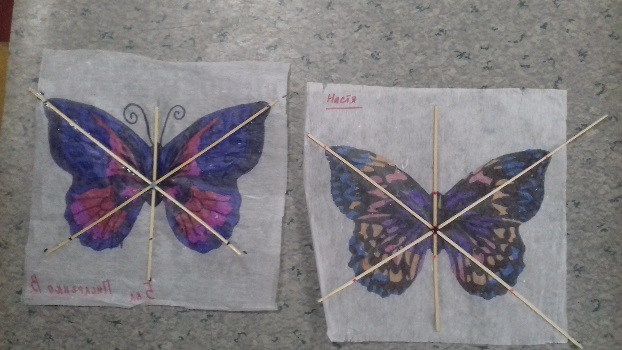 Вирізаємо метелика та скотчем приклеюємо целофанові хвости (довжина 1м, ширина 1 см.).  Їх повинно бути 2-3 шт.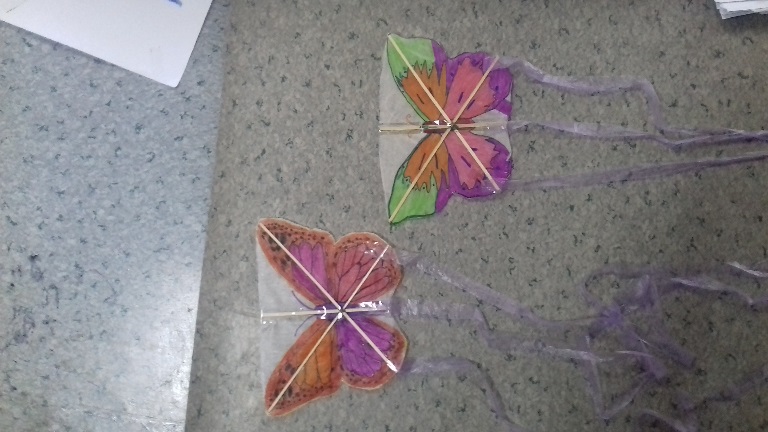 Закріпляємо леєр. Повітряний змій «Метелик» готов. 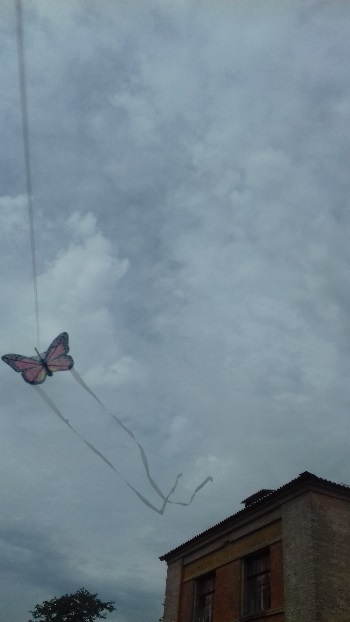 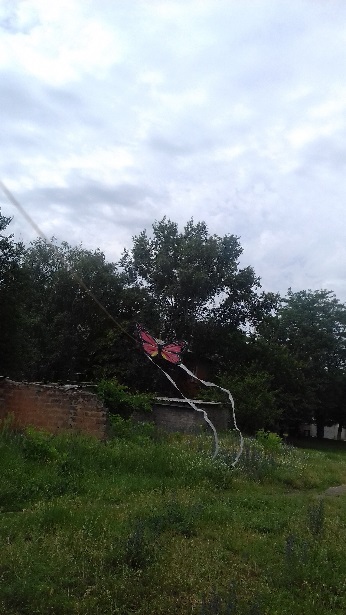 Якщо на леєр прикріпити декілька метеликів, вийде «Повітряний поїзд» з метеликів. Вдалих запусків.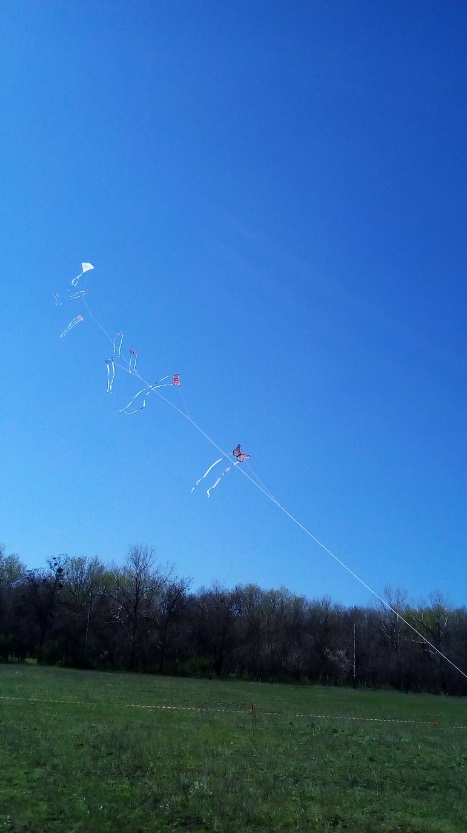 